Español II								Nombre-				Capítulo SeisVocabulario								Fecha-					Los Sustantivoslos animales de peluchelas láminaslas muñecaslos dibujos animadosel (la) astronautael recuerdoLos Adjetivosestricto(a)aventurero(a)bondadoso(a)solitario(a)callado(a)cariñoso(a)chismoso(a)chistoso(a)consentido(a)conversador/conversadoracurioso(a)egoístaamableimpacienteobedientepacientebuena gentejuguetón/juguetonaLos Verbossaltar a la cuerdaechar carrerascolumpiarsejugar a la casitajugar a las damasjugar al pilla-pillajugar al esconditejugar con bloquesjugar con carritoscontar chistes/cuentoshacer travesurastrepar a los árbolescompartir los juguetessacar buenas/malas notasfastidiarmolestarpelearseodiarllevarse bien/malLas Frases¿Cómo eras?¿Cómo era…?¡Qué chismoso(a)!¿Qué hacías de niño(a)?¿Qué querías ser?¿Qué te gustaba hacer cuando tenías…años?en aquel entoncesde pequeño(a)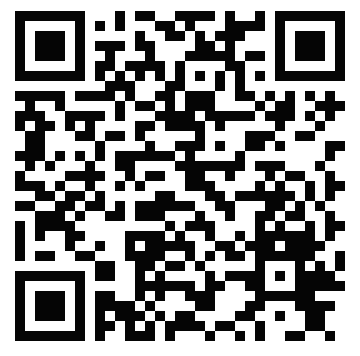 ¡Al contrario!